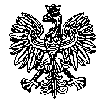 KOMENDA  WOJEWÓDZKA  POLICJIz siedzibą w RadomiuSekcja Zamówień Publicznych	ul. 11 Listopada 37/59,      26-600 Radomtel. 47 701 31 03		tel. 47 701 20 07    Radom, dnia 27.05.2022r.	   Egz. poj.l.dz. ZP 906/2022								 					WYKONAWCYINFORMACJA O WYBORZE NAJKORZYSTNIEJSZEJ OFERTYdotyczy postępowania o udzielenie zamówienia  prowadzonego w trybie przetargu nieograniczonego  
na podstawie art. 132 ustawy z dnia 11 września 2019 r. Prawo zamówień publicznych 
 (Dz. U. z 2021 r. poz. 1129 ze zm.) zwana dalej ustawą Pzp 
w przedmiocie zamówienia:Zakup energii elektrycznej dla potrzeb obiektów usytuowanych na terenie działania „Grupy Zakupowej Energii Elektrycznej POLICJA 2022”.    Nr wew. postępowania 12/22,  (ID 595909)Nr Ogłoszenia o zamówieniu w Dz.U. 2022/S 067-176646Zamawiający - w imieniu i na rzecz:1. Komendy Wojewódzkiej Policji z siedzibą w Radomiu 2. Komendy Wojewódzkiej Policji w Kielcach3. Komendy Wojewódzkiej Policji w Rzeszowie4. Komendy Wojewódzkiej Policji w Poznaniudziałając na podstawie art. 253 ust. 1 pkt 1 i ust. 2 ustawy z dnia 11 września 2019r. Prawo zamówień publicznych (Dz. U. z 2021 r. poz. 1129 ze zm.) informuje, o dokonaniu wyboru najkorzystniejszej oferty 
w przedmiotowym postępowaniu na : Zadanie nr 1 - zakup energii elektrycznej dla potrzeb jednostek garnizonu mazowieckiego – Ofertę nr 5 Wykonawcy:Veolia Energy Contracting Poland Sp. z o.o., ul. Puławska 2, 02-566 WarszawaKryterium – cena 100,00 pkt - 15.706.416,95 zł.z punktacją łączną wynoszącą: 100,00 pkt.UZASADNIENIE WYBORU OFERTY:W postępowaniu złożono 3 (trzy) oferty. Oferta oznaczona nr 5 złożona przez wykonawcę Veolia Energy Contracting Poland Sp. z o.o., ul. Puławska 2, 02-566 Warszawa uzyskała 100 punktów w ramach jednego kryterium oceny ofert (ceny).Cena oferty z najniższą ceną przewyższa kwotę, którą zamawiający zamierzał przeznaczyć na sfinansowanie zamówienia w ramach zadania nr 1 o kwotę 447 466,63 zł,  jednakże istnieje możliwość zwiększenia tej kwoty  do ceny najkorzystniejszej oferty. Zadanie nr 2 - zakup energii elektrycznej dla potrzeb jednostek garnizonu świętokrzyskiego
 – Ofertę nr 4 Wykonawcy:Green S.A. ul. Antoniego Słonimskiego 6, 50-304 WrocławKryterium – cena 100,00 pkt – 10 974 212,04 zł.z punktacją łączną wynoszącą: 100,00 pkt.UZASADNIENIE WYBORU OFERTY:W postępowaniu złożono 4 (cztery) oferty. Oferta oznaczona nr 4 złożona przez wykonawcę Green S.A. 
ul. Antoniego Słonimskiego 6, 50-304 Wrocław uzyskała 100 punktów w ramach jednego kryterium oceny ofert (ceny).Cena oferty z najniższą ceną przewyższa kwotę, którą zamawiający zamierzał przeznaczyć na sfinansowanie zamówienia w ramach zadania nr 2 o kwotę 473 862,99 zł, jednakże istnieje możliwość zwiększenia tej kwoty  do ceny najkorzystniejszej oferty.Zadanie nr 3 - zakup energii elektrycznej dla potrzeb jednostek garnizonu podkarpackiego 
– Ofertę nr 5 Wykonawcę:Veolia Energy Contracting Poland Sp. z o.o., ul. Puławska 2, 02-566 WarszawaKryterium – cena 100,00 pkt – 13 990 298,68 zł.z punktacją łączną wynoszącą: 100,00 pkt.UZASADNIENIE WYBORU OFERTY:W postępowaniu złożono 3 (trzy) oferty. Oferta oznaczona nr 5 złożona przez wykonawcę Veolia Energy Contracting Poland Sp. z o.o., ul. Puławska 2, 02-566 Warszawa uzyskała 100 punktów w ramach jednego kryterium oceny ofert (ceny).Cena oferty z najniższą ceną przewyższa kwotę, którą zamawiający zamierzał przeznaczyć na sfinansowanie zamówienia w ramach zadania nr 3 o kwotę 1 140 298,68 zł, jednakże istnieje możliwość zwiększenia tej kwoty  do ceny najkorzystniejszej oferty.Zadanie nr 4 - zakup energii elektrycznej dla potrzeb jednostek garnizonu wielkopolskiego 
– Ofertę nr 2 Wykonawcę:ENEA S.A. ul. Pastelowa 8, 60-198 Poznań   Kryterium – cena 100,00 pkt – 18 611 611,60 zł.z punktacją łączną wynoszącą: 100,00 pkt.UZASADNIENIE WYBORU OFERTY:W postępowaniu złożono 4 (cztery) oferty. Oferta oznaczona nr 2 złożona przez wykonawcę ENEA S.A. 
ul. Pastelowa 8, 60-198 Poznań   uzyskała 100 punktów w ramach jednego kryterium oceny ofert (ceny).Cena oferty z najniższą ceną przewyższa kwotę, którą zamawiający zamierzał przeznaczyć na sfinansowanie zamówienia w ramach zadania nr 4 o kwotę 3 787 394,04 zł, jednakże istnieje możliwość zwiększenia tej kwoty  do ceny najkorzystniejszej oferty.Zamawiający przed otwarciem ofert udostępnił na stronie internetowej prowadzonego postępowania: https://platformazakupowa.pl/pn/kwp_radom informację o kwocie, jaką zamierza przeznaczyć 
na  sfinansowanie zamówienia tj. Zamawiający na sfinansowanie zamówienia przeznaczył kwotę brutto 53 433 516,93 zł, w tym na Zadania:Zadanie nr 1 – 15 258 950,32 złZadanie nr 2 – 10 500 349,05 złZadanie nr 3 – 12 850 000,00 złZadanie nr 4 – 14 824 217,56 złZestawienie otwartych ofert w ramach poszczególnych zadań:W terminie wyznaczonym przez zamawiającego na składanie ofert tj. do dnia 05.05.2022r., do godziny 12:00 – w przedmiotowym postępowaniu złożone zostało za pośrednictwem platformy zakupowej dostępnej pod adresem https://platformazakupowa.pl/pn/kwp_radom  5 (pięć) ofert od niżej wymienionych wykonawców:RANKING OFERT i WYLICZENIE PUNKTACJIZadanie nr 11 miejsce – oferta oznaczona nr 5 – pkt 1002 miejsce – oferta oznaczona nr 1– pkt 96,483 miejsce – oferta oznaczona nr 3– pkt 79,28Zadanie nr 2	1 miejsce – oferta oznaczona nr 4 – pkt 1002 miejsce – oferta oznaczona nr 5 – pkt 99,083 miejsce – oferta oznaczona nr 1 – pkt 95,074 miejsce – oferta oznaczona nr 3– pkt 80,02Zadanie nr 31 miejsce – oferta oznaczona nr 5 – pkt 1002 miejsce – oferta oznaczona nr 1– pkt 94,553 miejsce – oferta oznaczona nr 3– pkt 77,05Zadanie nr 41 miejsce – oferta oznaczona nr 2 – pkt 1002 miejsce – oferta oznaczona nr 5 – pkt 97,453 miejsce – oferta oznaczona nr 1– pkt 96,494 miejsce – oferta oznaczona nr 3 – pkt 79,35																						  Z poważaniem           Kierownik       Sekcji Zamówień Publicznych    KWP zs. w Radomiu      Justyna KowalskaInformację o wyborze najkorzystniejszej oferty na zadanie na 1,2,3,4, udostępniono na stronie internetowej prowadzonego postępowania za pośrednictwem platformazakupowa.pl pod adresem:
https://platformazakupowa.pl  oraz wysłano  wykonawcom za pośrednictwem https://platformazakupowa.pl
 w dniu 27.05.2022r. Wyk. egz. poj.  Wytworzył: Małgorzata  Wójcik  
Numer ofertyNazwa albo imię i nazwisko oraz siedziba lub miejsce prowadzonej działalności gospodarczej albo miejsce zamieszkania wykonawców, których oferty zostały otwarte Ceny zawarte w ofertach   
(brutto w zł.)1PGE Obrót S.A. , ul. 8-go Marca 6, 95-959 RzeszówZadanie nr 1:  16.278.893,85 zł Zadanie nr 2:  11.543.245,24 złZadanie nr 3:  14.797.431,30 złZadanie nr 4:  19.289.345,35 zł2ENEA S.A. ul. Pastelowa 8, 60-198 PoznańZadanie nr 4:  18.611.611,59 złpo poprawie omyłki rachunkowej: 18.611.611,60 zł3ENTRADE Sp. z o.o., ul. Poznańska 86/88, 
05-850 JawczyceZadanie nr 1:  19.812.103,70 zł Zadanie nr 2:  13.714.716,67 złZadanie nr 3:  18.156.448,20 złZadanie nr 4:  23.454.801,29 zł4Green S.A. ul. Antoniego Słonimskiego 6, 
50-304 WrocławZadanie nr 2:  10.974.212,04 zł5Veolia Energy Contracting Poland Sp. z o.o., 
ul. Puławska 2, 02-566 WarszawaZadanie nr 1:  15.706.416,94 złpo poprawie omyłki rachunkowej: 15.706.416,95 złZadanie nr 2:  11.075.825,11 złZadanie nr 3:  13.990.298,68 złZadanie nr 4:  19.098.189,67 złpo poprawie omyłki rachunkowej: 19.098.189,69 zł